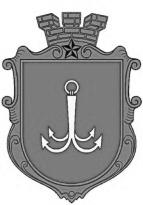 ОДЕСЬКА МІСЬКА РАДАПОСТІЙНА КОМІСІЯЗ ПИТАНЬ ПЛАНУВАННЯ, БЮДЖЕТУ І ФІНАНСІВ ________________№_________________на №______________від______________┌						┐ПРОТОКОЛ засідання комісії08.12.2021 р.                 09-30              каб. 207  Присутні:Потапський Олексій Юрійович Звягін Олег СергійовичІєремія Василь Володимирович Макогонюк Ольга Олександрівна Мороховський Вадим Вікторович Танцюра Дмитро Миколайович СЛУХАЛИ: Інформацію щодо розгляду протоколу засідання робочої групи Одеської міської ради VIII скликання з розгляду пропозицій депутатів щодо використання коштів Депутатського фонду від 08.12.2021 року (лист секретаря ради, голови робочої групи Одеської міської ради VIII скликання з розгляду пропозицій депутатів щодо використання коштів Депутатського фонду Коваля І.М. № 252/вих-мр від 08.12.2021 року).Голосували за коригування бюджету Одеської міської територіальної громади на 2021 рік за протоколом засідання робочої групи Одеської міської ради VIII скликання з розгляду пропозицій депутатів щодо використання коштів Депутатського фонду від 08.12.2021 року:За – одноголосно.ВИСНОВОК: Погодити коригування бюджету Одеської міської територіальної громади на 2021 рік за протоколом засідання робочої групи Одеської міської ради VIII скликання з розгляду пропозицій депутатів щодо використання коштів Депутатського фонду від 08.12.2021 року. Голосували за поправки до проєкту рішення «Про внесення змін до рішення Одеської міської ради від 24.12.2020 року № 13-VIII «Про бюджет Одеської міської територіальної громади на 2021 рік»: За – одноголосно.ВИСНОВОК: Внести уточнення до поправки № 3 до проєкту рішення «Про внесення змін до рішення Одеської міської ради від 24.12.2020 року     № 13-VIII «Про бюджет Одеської міської територіальної громади на 2021 рік» та визначити бюджетні призначення у сумі 37 068,18 гривень по депутатському фонду (пропозиції за підсумками засідання робочої групи Одеської міської ради VIII скликання з розгляду пропозицій депутатів щодо використання коштів Депутатського фонду від  08.12.2021 рокуГолова комісії						Олексій ПОТАПСЬКИЙ  Секретар комісії						Ольга МАКОГОНЮКпл. Думська, 1, м. Одеса, 65026, Україна